Значение образования:Рассмотри фотографию и выполни задание.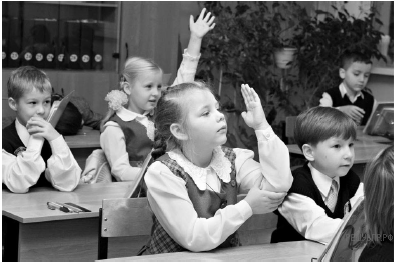 1.  Какую социальную роль человека и какое право гражданина России иллюстрирует эта фотография?2.  Какие обязанности соответствуют этой социальной роли? (Назовите любые две обязанности.)Ответ 	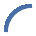 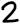 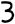 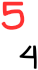 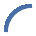 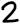 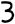 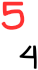 Значение образования:Рассмотри фотографию и выполни задание.1.  Какую социальную роль человека и какое право гражданина России иллюстрирует эта фотография?2.  Какие обязанности соответствуют этой социальной роли? (Назовите любые две обязанности.)Ответ 	Для человека:1.2.3.Для общества: 1.2.3.Для человека:1.2.3.Для общества: 1.2.3.